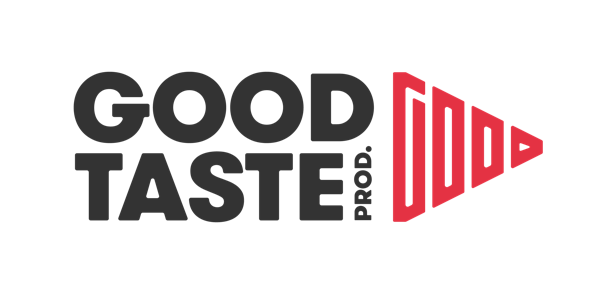 KULT
TRASA POMARAŃCZOWA 202110 listopada 2021 r., środa, godz. 20.00
Pawilon 3A MTP, ul. Głogowska 14, PoznańBilety w cenach: 90 zł (I pula), 110 zł (w dniu wydarzenia). Wszystkie miejsca są stojące.Bilety dostępne na: eventim.pl/goodtaste, ebilet.pl, bilety24.pl, biletomat.pl, tobilet.pl.Sprzedaż biletów rozpocznie się w poniedziałek 4 października o godzinie 12.00.Uwaga! Zakup biletów poza autoryzowanymi punktami sprzedaży (Facebook, aukcje internetowe itp.) stwarza ryzyko zakupu biletów nieoryginalnych lub nieważnych, które nie umożliwią wejścia na koncert.Już 10 listopada o godz. 20.00 w Pawilonie 3A MTP w Poznaniu wystąpi zespół Kult. Koncert jest częścią doskonale znanej fanom grupy „Trasy Pomarańczowej”.Grupa KULT, założona w 1982 r. przez Kazika Staszewskiego, od blisko 40 lat cieszy się niesłabnącą popularnością, nieustannie pozostając przy tym wiernym sobie, swojej muzyce i oczywiście fanom.  Od samego początku antysystemowe teksty Kazika poruszały ważne problemy związane z tożsamością, wiarą czy porządkiem społecznym. Podczas jesiennej, „Trasy Pomarańczowej”, zespół odwiedzi zaledwie kilkanaście wybranych miast, przez co wydarzenie ma status wręcz KULTowego. Na koncertowej liście tradycyjnie nie mogło zabraknąć stolicy Wielkopolski!Regulamin Imprezy jest dostępny na goodtaste.pl/regulamin.